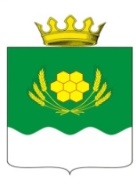 	АДМИНИСТРАЦИЯ КУРТАМЫШСКОГО МУНИЦИПАЛЬНОГО ОКРУГАКУРГАНСКОЙ ОБЛАСТИПОСТАНОВЛЕНИЕОб утверждении муниципальной программы Куртамышского муниципального округа Курганской области «Развитие молодежной политики»В соответствии со статьей 179 Бюджетного кодекса Российской Федерации, распоряжением Правительства Российской Федерации от 29 ноября 2014 года № 2403-р «Основы государственной молодежной политики Российской Федерации на период до 2025 года», Законом Курганской области от 30 июня 2021 года  № 77 «О молодежной политике в Курганской области», Законом Курганской области от 12 мая 2021 года № 48  «О преобразовании муниципальных образований путем объединения всех поселений, входящих в состав Куртамышского района Курганской области, во вновь образованное муниципальное образование - Куртамышский муниципальный округ Курганской области и внесении изменений в некоторые законы Курганской области», постановлением Администрации Куртамышского муниципального округа Курганской области от 1 февраля 2022 года № 25 «О муниципальных программах Куртамышского муниципального округа Курганской области», в целях обеспечения комплексного подхода к решению проблем молодежи Куртамышского муниципального округа Курганской области Администрация Куртамышского муниципального округа Курганской области ПОСТАНОВЛЯЕТ:1. Утвердить муниципальную программу Куртамышского муниципального округа Курганской области «Развитие молодежной политики», согласно приложению к настоящему постановлению.2. Настоящее постановление вступает в силу с момента его опубликования и распространяется на правоотношения с 1 января 2022 года.3. Опубликовать настоящее постановление в информационном бюллетене «Куртамышский муниципальный округ: официально» и разместить на официальном сайте Администрации Куртамышского муниципального округа Курганской области.4. Контроль за исполнением настоящего постановления возложить на заместителя Главы Куртамышского муниципального округа Курганской области по социальным вопросам. И.о. Главы Куртамышского муниципального округаКурганской области                                                                                     О.А. СолодковаМуниципальная программа Куртамышского муниципального округа Курганской области «Развитие молодежной политики»Раздел I. Паспортмуниципальной программы Куртамышского муниципального округа Курганской области «Развитие молодежной политики»Раздел II. Характеристика текущего состояния молодежной политики в Куртамышском муниципальном округе Курганской областиМолодежь – это социально-демографическая группа, выявляемая на основе совокупности возрастных характеристик, особенностей социального положения и обусловленных ими социально-психологических свойств. Возрастные границы молодежи находятся в интервале от 14 до 35 лет включительно. Именно на молодежный возраст приходятся основные социальные и демографические события в жизненном цикле человека, включая получение общего и профессионального образования, начало трудовой деятельности, вступление в брак и рождение детей. За относительно короткий период молодой человек несколько раз переживает смену своего
 социально-демографического статуса: от подростка и сопряженных с этим ограничений в трудовом, гражданском, политическом и семейном праве до становления полноправного гражданина Российской Федерации с достижением совершеннолетия. По состоянию на 1 января 2020 года молодежь составляет 5960 человек или 21,02%  населения Куртамышского района. В настоящее время в Куртамышском муниципальном округе Курганской области  сформирована система работы с молодежью, определены основные направления, сформирована система молодежных мероприятий. В г. Куртамыше работает учреждение по работе с детьми и молодёжью - Муниципальное бюджетное учреждение дополнительного образования Куртамышского муниципального округа  Курганской области «Дом детства и юношества».Сделаны первые шаги по созданию эффективной системы информирования молодежи о создаваемых для нее условиях, предоставляемых возможностях по широкому спектру вопросов жизни молодежи в современном обществе.Вместе с тем создание условий для успешной социализации и эффективной самореализации молодежи, развития потенциала молодежи и его использования в интересах инновационного развития Куртамышского муниципального округа Курганской области  сопряжено с преодолением ряда проблем.Все более актуальным становится вопрос трудоустройства молодежи. В силу недостаточного опыта работы, отсутствия соответствующих практических навыков и профессионализма молодое поколение менее конкурентноспособно на рынке труда. На трудоустройство молодежи также влияет недостаточность мер, содействующих развитию и поддержки молодежного предпринимательства, недостаточная развитость малого и среднего бизнеса как среды профессиональной самореализации молодежи. В Куртамышском муниципальном округе Курганской области активно развивается волонтерское движение. В 2021 году в Куртамышском районе действовало 73 волонтерских отрядов, 1099 молодых людей вовлечены в волонтерскую деятельность. Действовало 25 молодежных и детских общественных объединений, 14 органов ученического и студенческого самоуправления  и молодёжный общественный совет при Думе Куртамышского муниципального округа Курганской области.Сохраняется низкий уровень интереса молодежи к научной, творческой деятельности. Одной из причин данной проблемы является несовершенство системы выявления, продвижения и поддержки обладающей лидерскими навыками, инициативной и талантливой молодежи.Перечень конкурсных мероприятий, в которых молодые люди могут проявить свои способности, а соответствующие органы выявить талантливую молодежь не достаточно широк для решения поставленных задач. Далеко не в полной мере используются возможности учреждений среднего профессионального образования, общественных организаций, ведущих предприятий и т. д.Перечисленные выше негативные тенденции усугубляются недостаточной развитостью инфраструктуры по работе с молодежью, несоответствием материально-технической базы работающих с молодежью организаций и учреждений, современным требованиям и ожиданиям молодых людей. Муниципальная программа соответствует стратегическим приоритетам и целям государственной политики, обозначенным в Стратегии развития информационного общества в Российской Федерации на 2017-2030 годы, утвержденной Указом Президента Российской Федерации от 9 мая 2017 года № 203 (далее – Стратегия). Данная муниципальная программа направлена на реализацию направлений Стратегии.Раздел III. Приоритеты и цели молодёжной политики Куртамышского муниципального округа Курганской области Программа разработана с учетом приоритетных направлений социально-экономического развития Куртамышского муниципального округа Курганской области. Актуальность принятия Программы обусловлена необходимостью комплексного решения  проблем молодежи  в ходе реализации государственной молодежной политики. Реализация государственной молодежной политики в Куртамышском муниципальном округе Курганской области  в качестве основного инструмента действий рассматривает проектно-программный подход и соответствует принципам региональной государственной молодежной политики Закона Курганской области от 30 июня 2021 года  № 77 «О молодёжной политике в Курганской области»:- обеспечения единства государственной молодежной политики;- признания интересов и потребностей молодежи как социально-демографической группы и сбалансированности ее законных интересов и прав с интересами и правами других социально-демографических групп и общества в целом; - учета интересов и потребностей различных групп молодежи;- реализации системного комплексного подхода к решению проблем молодежи, предусматривающего объединение усилий различных социальных институтов;- привлечения молодых граждан к непосредственному участию в формировании и реализации молодежной политики и соответствующих программ, касающихся молодежи и общества в целом;- содействия инициативной деятельности, направленной на самостоятельное решение молодежью экономических, социальных и иных проблем, а также способствующей духовному и физическому развитию молодежи;- обеспечения молодому человеку государственных гарантий обучения, воспитания, духовного и физического развития, охраны здоровья и профессиональной подготовки, объем, виды и качество которых достаточны для всестороннего развития личности, подготовки к самостоятельной жизни, и необходимых при обусловленных возрастом недостатках социального статуса молодых граждан.Программа разработана в соответствии с принципами государственной молодежной политики, определенными основами государственной молодежной политики Российской Федерации на период до 2025 года, утвержденной распоряжением Правительства Российской Федерации от 29 ноября 2014 года № 2403-р: - ответственность государства за соблюдение законных интересов молодежи; - ответственность молодежи за реализацию своих конституционных прав и обязанностей в сферах государственной и общественной жизни;- признание молодежи равноправным партнером в формировании и реализации государственной молодежной политики;- приоритетность государственной поддержки социально незащищенных молодых граждан;- предоставление государством базового объема услуг для духовного, культурного, социального, физического и психического развития молодежи, а также возможностей для выбора жизненного пути, образования, начала трудовой деятельности, создания семьи; - поддержка деятельности молодежных общественных объединений и организаций; - развитие государственно-частного партнерства и взаимодействия с социальными институтами общества; - повышение эффективности использования информационных ресурсов и инфраструктуры в интересах реализации государственной молодежной политики;- укрепление механизмов правового регулирования и единства государственной молодежной политики на федеральном, региональном и муниципальном уровнях;- взаимодействие различных ведомств при реализации стратегий и программ в части, касающейся молодежной политики. Такая система приоритетных направлений государственной молодежной политики обеспечит улучшение положения молодых людей, приведет к увеличению вклада молодежи в конкурентоспособность страны и вместе с тем компенсирует и минимизирует последствия ошибок, объективно свойственных молодым людям.Раздел IV. Цели и задачи ПрограммыЦель Программы - создание благоприятных условий для эффективной социализации и самореализации молодежи Куртамышского муниципального округа Курганской области.Условиями достижения целей Программы является решение следующих задач:- формирование системы стимулирования инициативной и талантливой молодежи; - обеспечение трудоустройства молодежи, занятости детей, подростков и молодежи в социально-значимых сферах деятельности;- обеспечение    межведомственной    координации   в    вопросах    развития    молодежной самоорганизации, инновационной и  творческой деятельности,  профилактики  экстремизма   в молодежной среде, пропаганды здорового образа  жизни, патриотического воспитания  и  формирования  семейных  ценностей;         - формирование механизмов поддержки молодежи, находящейся в трудной жизненной ситуации;- стимулирование различных форм самоорганизации молодежи;- оказание финансовой поддержки молодым специалистам Куртамышского муниципального округа Курганской области;- повышение качества оказания услуг в сфере молодежной политики государственными и муниципальными учреждениями.Раздел V. Сроки реализации ПрограммыРеализация Программы рассчитана на 2022-2024 годы.Изменение или досрочное прекращение реализации Программы может происходить в случаях:- досрочного исполнения Программы;- возникновения обстоятельств, создавших предпосылки к изменению или отмене утвержденной Программы.Раздел VI.  Прогноз ожидаемых конечных результатов реализации Программы	Программа носит выраженный социальный характер, результаты ее реализации окажут влияние на различные стороны социально-экономической жизни Куртамышского муниципального округа Курганской области и ее населения.Финансирование мероприятий Программы в установленных объемах финансирования, успешная реализация Программы приведет к следующим социальным эффектам:- охват молодежи, получающей социальные услуги в рамках реализации молодежных программ - 2400 человек;- доля молодежи, вовлеченной в деятельность детских и молодежных общественных объединений, от общего числа молодежи - 55%;- доля молодежи, вовлеченной в волонтерскую (добровольческую) деятельность, от общего числа молодежи - 24%;- доля молодых людей, участвующих в программах и проектах в сфере поддержки талантливой молодежи, от общего числа молодежи - 20%;- количество молодых людей, посещающих учреждения молодежной политики на постоянной основе – 1300 человек.Раздел VII.  Перечень мероприятий ПрограммыМероприятия, направленные на комплексное решение задач настоящей Программы, сгруппированы по следующим направлениям:- продвижение инициативной и талантливой молодежи;- вовлечение молодежи в социальную практику;- содействие гражданскому и патриотическому воспитанию молодёжи, профилактика экстремизма в молодежной среде; - социализация молодежи, находящейся в трудной жизненной ситуации;- развитие современной инфраструктуры по работе с молодежью.Раздел VIII. Целевые индикаторы ПрограммыДля оценки эффективности и результативности решения задач, определенных Программой, предлагается система целевых индикаторов и показателей. Система целевых индикаторов и показателей позволяет оценить ход решения поставленных задач по ключевым направлениям реализации государственной молодежной политики на территории Куртамышского муниципального округа Курганской области и определить его влияние на социально-экономическое развитие. Все целевые индикаторы и показатели доступны для определения.«Раздел  IX.  Информация по ресурсному обеспечению ПрограммыФинансирование мероприятий Программы планируется осуществить за счет средств бюджета Куртамышского муниципального округа Курганской области. Объемы бюджетных ассигнований Программы ежегодно уточняются в соответствии с решением Думы Куртамышского муниципального округа Курганской области на соответствующий финансовый год.Планируемый объем бюджетных ассигнований Программы за счет средств бюджета Куртамышского муниципального округа Курганской области составляет 
504,0 тыс. руб. <*>., в том числе по годам:2022 год – 168,0 тыс. руб.;2023 год – 168 тыс. руб. <*>;2024 год – 168 тыс. руб. <*>;Всего –504,0 тыс. руб. <*>.<*> - средства носят прогнозный характер.Управляющий делами - руководитель аппаратаАдминистрации Куртамышского муниципального округа Курганской области                                                                                                 Г.В. Булатова                                        от 21.02.2022 № 40               .                 г. КуртамышПриложениек постановлению Администрации Куртамышского муниципального округа  от 21.02. 2022 г. № 40«О муниципальной программе Куртамышского муниципального округа Курганской области «Развитие молодежной политики»НаименованиеМуниципальная  программа Куртамышского муниципального округа Курганской области  «Развитие молодежной политики» (далее - Программа)Ответственный исполнительСектор по социальной политике, делам молодежи, физкультуре и спорту Администрации Куртамышского муниципального округа Курганской области  (далее – сектор по социальной политике)СоисполнителиДума Куртамышского муниципального округа Курганской области (по согласованию), Муниципальный орган управления образованием  «Отдел образования Администрации Куртамышского муниципального округа Курганской области» (далее – отдел образования), Муниципальный орган управления культуры «Отдел культуры Администрации Куртамышского муниципального округа Курганской области (далее – отдел культуры), Муниципальное бюджетное учреждение дополнительного образования Куртамышского муниципального округа  «Дом детства и юношества» (далее – ДДЮ) (по согласованию), Финансовый отдел Администрации Куртамышского муниципального округа Курганской области, Территориальная избирательная комиссия Куртамышского муниципального округа Курганской области (далее – ТИК) (по согласованию), государственное казенное учреждение 
«Центр занятости населения Куртамышского и Целинного 
районов Курганской области» (далее – ЦЗН) (по 
согласованию), государственное бюджетное учреждение «Комплексный центр социального обслуживания населения по Куртамышскому району» (далее – КЦСОН) (по согласованию), Военный комиссариат Куртамышского, Звериноголовского и Целинного районов Курганской области (далее – военкомат) (по согласованию), Профессиональное образовательное учреждение Куртамышская автошкола ДОСААФ России (далее – автошкола) (по согласованию), профессиональные 
образовательные учреждения Куртамышского 
муниципального округа Курганской области  (далее – ПОУ) (по согласованию)ЦелиСоздание благоприятных условий для эффективной социализации и самореализации молодежи Куртамышского муниципального округа Курганской области Задачи- формирование системы стимулирования инициативной и талантливой молодежи; - обеспечение трудоустройства молодежи, занятости детей, подростков и молодежи в социально-значимых сферах деятельности;- обеспечение межведомственной координации в  вопросах    развития молодежной самоорганизации, инновационной и творческой деятельности,  профилактики  экстремизма  в молодежной среде, пропаганды здорового образа  жизни, патриотического воспитания  и  формирования  семейных  ценностей;              - формирование механизмов поддержки молодежи, находящейся в трудной жизненной ситуации;- стимулирование различных форм самоорганизации молодежи;- оказание финансовой поддержки молодым специалистам Куртамышского муниципального округа Курганской области;- повышение качества оказания услуг в сфере молодежной политики государственными и муниципальными учреждениямиЦелевыеиндикаторы- охват молодежи, получающей социальные услуги в рамках реализации молодежных программ (человек);- доля молодежи, вовлеченной в деятельность детских и молодежных общественных объединений, от общего числа молодежи (%);- доля молодых людей, принимающих участие в добровольческой (волонтерской) деятельности, от общего числа молодежи(%);- доля молодых людей, участвующих в программах и проектах в сфере поддержки талантливой молодежи, от общего числа молодежи(%);- количество молодых людей, посещающих учреждения молодежной политики на постоянной основе (человек).Сроки реализации2022-2024 годыОбъемыбюджетныхассигнованийСредства бюджета Куртамышского муниципального округа Курганской области в пределах ассигнований, предусмотренных на реализацию Программы на соответствующий финансовый год:2022 год – 168,0 тыс. руб.;2023 год –168,0 тыс. руб. <*>;2024 год –168,0 тыс. руб. <*>.Всего –504,0 тыс. руб. <*>.<*> - средства носят прогнозный характерОжидаемые результатыреализацииК 2024 году будут достигнуты следующие результаты реализации муниципальной программы:- увеличение охвата молодежи, получающей социальные услуги в рамках реализации молодежных программ, до 2400 человек;- увеличение доли молодежи, вовлеченной в деятельность детских и молодежных общественных объединений, от общего числа молодежи, до 55%;- увеличение доли молодежи, вовлеченной в волонтерскую (добровольческую) деятельность, от общего числа молодежи - 24%;- увеличение доли молодых людей, участвующих в программах и проектах в сфере поддержки талантливой молодежи, от общего числа молодежи, до 20%;- увеличение количества молодых людей, посещающих учреждения молодежной политики на постоянной основе, до 1300 человек;- формирование гражданского и патриотического мировоззрения молодежи, повышение ее социальной и творческой активности№п/пНаименование мероприятияСрок реали-зацииИсполнитель(соисполнитель)Ожидаемый конечный результат№п/пНаименование мероприятияСрок реали-зацииИсполнитель(соисполнитель)Ожидаемый конечный результат1. Продвижение инициативной и талантливой молодежи1. Продвижение инициативной и талантливой молодежи1. Продвижение инициативной и талантливой молодежи1. Продвижение инициативной и талантливой молодежи1. Продвижение инициативной и талантливой молодежи1.1Присуждение молодёжных премий Куртамышского муниципального округа Курганской области 2022-2024Сектор по социальной политикеУвеличение доли молодых людей, участвующих в программах и проектах в сфере поддержки талантливой молодежи1.2Поддержка творчества  молодежи: - проведение молодежных творческих и конкурсных мероприятий, в том числе фестиваля «Радуга талантов», КВН, фестивали работающей молодежи и молодых семей 2022-2024Сектор по социальной политике, ПОУ (по согласованию), отдел образования,отдел культурыУвеличение доли молодых людей, участвующих в программах и проектах в сфере поддержки талантливой молодежи1.3Участие в областных, всероссийских молодежных мероприятиях, в том числе  «Лидер года», «Команда», КВН «Веселый гусь», фестивалях творчества, выставках и конференциях2022-2024Сектор по социальной политике, ПОУ (по согласованию), отдел образования,отдел культурыУвеличение доли молодых людей, участвующих в программах и проектах в сфере поддержки талантливой молодежи1.4Поддержка молодежных проектов и инициатив, в том числе организация муниципального конкурса проектов, обучение социальному проектированию2022-2024Сектор по социальной политике, ДДЮ (по согласованию), отдел образованияУвеличение доли молодых людей, участвующих в программах и проектах в сфере поддержки талантливой молодежи1.5Обеспечение деятельности   муниципального молодежного совета2022-2024Сектор по социальной политике, Дума Куртамышского муниципального округа Курганской области (по согласованию)Увеличение доли молодых людей, участвующих в программах и проектах в сфере поддержки талантливой молодежи1.6Участие в проектах Росмолодежи2022-2024Сектор по социальной политике, ДДЮ (по согласованию), ПОУ (по согласованию)Увеличение доли молодых людей, участвующих в программах и проектах в сфере поддержки талантливой молодежи    1.7Развитие молодёжного международного и межрегионального сотрудничества, в том числе участие в сменах Всероссийских детских центров «Орленок», «Океан», «Смена»; участие в образовательных молодежных форумах 2022-2024Сектор по социальной политике Увеличение доли молодых людей, участвующих в программах и проектах в сфере поддержки талантливой молодежи 2. Вовлечение молодежи в социальную практику 2. Вовлечение молодежи в социальную практику 2. Вовлечение молодежи в социальную практику 2. Вовлечение молодежи в социальную практику 2. Вовлечение молодежи в социальную практику    2.1Финансовая поддержка молодых специалистов2022-2024Сектор по социальной политике, отдел образованияУвеличение охвата молодежи, получающей социальные услуги в рамках реализации молодежных программ   2.2Развитие молодёжного информационного пространства:- изготовление выставочных стендов, буклетов;- публикация информационных статей в муниципальных и областных средствах массовой информации;- использование ресурсов социальных сетей2022-2024Сектор по социальной политике, отдел образования, отдел культурыУвеличение охвата молодежи, получающей социальные услуги в рамках реализации молодежных программ   2.3Содействие в профессиональном самоопределении и организации трудовой занятости молодежи:- развитие движения студенческих отрядов;-содействие развитию молодёжного предпринимательства;- проведение фестиваля «Трудовое лето»;- профориентационная  работа среди учащихся 2022-2024Сектор по социальной политике, ПОУ (по согласованию), отдел образования, ЦЗН (по согласованию) Увеличение охвата молодежи, получающей социальные услуги в рамках реализации молодежных программ     2.4Поддержка и организация работы с молодыми семьями:- поддержка работы клубов для молодых семей;- участие в областных мероприятиях, проводимых для молодых семей2022-2024Сектор по социальной политике,отдел образования, отдел культурыУвеличение охвата молодежи, получающей социальные услуги в рамках реализации молодежных программ   2.5Поддержка детских и молодежных общественных объединений, в том числе развитие ученического и студенческого самоуправления, слеты МДОО, конкурс лидеров, обучение актива МДОО2022-2024Сектор по социальной политике, ДДЮ (по согласованию), ПОУ (по согласованию), отдел образованияУвеличение доли молодежи, вовлеченной в деятельность детских и молодежных общественных объединений    2.6Развитие волонтерского движения, в том числе создание волонтерских отрядов, поддержка инициатив волонтеров, проведение волонтерских акций, фестиваля волонтеров2022-2024Сектор по социальной политике, ДДЮ, ПОУ  отдел образования, отдел культуры Увеличение доли молодежи, вовлеченной в волонтерскую (добровольчес-кую) деятельность3. Содействие гражданскому и патриотическому воспитанию молодежи, профилактика экстремизма в молодежной среде3. Содействие гражданскому и патриотическому воспитанию молодежи, профилактика экстремизма в молодежной среде3. Содействие гражданскому и патриотическому воспитанию молодежи, профилактика экстремизма в молодежной среде3. Содействие гражданскому и патриотическому воспитанию молодежи, профилактика экстремизма в молодежной среде3. Содействие гражданскому и патриотическому воспитанию молодежи, профилактика экстремизма в молодежной среде   3.1Вовлечение молодежи в общественно-политическую жизнь общества, в том числе проведение муниципальных  акций по участию в выборах2022-2024Сектор по социальной политике, ТИК (по согласованию), отдел образования, отдел культурыФормирование гражданского и патриотического мировоззрения молодежи, повышение ее социальной и творческой активности3.2Проведение мероприятий, посвященных дням воинской славы, памятным событиям истории России и Зауралья, государственным праздникам2022-2024Сектор по социальной политике, ПОУ (по согласованию), отдел культуры, отдел образованияФормирование гражданского и патриотического мировоззрения молодежи, повышение ее социальной и творческой активности3.3Проведение акции «Мы – гражданине России»2022-2024Сектор по социальной политике, отдел культурыФормирование гражданского и патриотического мировоззрения молодежи, повышение ее социальной и творческой активности3.4Проведение месячника оборонно-массовой и спортивной работы2022-2024Сектор по социальной политике, отдел культуры, военкомат (по согласованию),ПОУ(по согласованию), автошкола (по согласованию)Формирование гражданского и патриотического мировоззрения молодежи, повышение ее социальной и творческой активности3.5Организация и проведение фестиваля, посвященного празднованию Дня молодежи2022-2024Сектор по социальной политике,  отдел образования,отдел культурыФормирование гражданского и патриотического мировоззрения молодежи, повышение ее социальной и творческой активности3.6Организация и проведение сборов допризывной молодёжи2022-2024Отдел образования, военкомат (по согласованию)Формирование гражданского и патриотического мировоззрения молодежи, повышение ее социальной и творческой активности3.7Проведение  праздников для допризывной молодежи «День призывника»2022-2024Сектор по социальной политике, отдел культуры, военкомат (по согласованию),ПОУ (по согласованию), автошкола (по согласованию)Формирование гражданского и патриотического мировоззрения молодежи, повышение ее социальной и творческой активности4. Социализация молодежи, находящейся в трудной жизненной ситуации4. Социализация молодежи, находящейся в трудной жизненной ситуации4. Социализация молодежи, находящейся в трудной жизненной ситуации4. Социализация молодежи, находящейся в трудной жизненной ситуации4. Социализация молодежи, находящейся в трудной жизненной ситуации4.1Проведение профилактических мероприятий для молодёжи, в том числе агитпробеги, спортивные праздники, профилактические акции 2022-2024Сектор по социальной политике, ДДЮ (по согласованию), ПОУ (по согласованию), отдел образования,отдел культурыУвеличение охвата молодежи, получающей социальные услуги в рамках реализации молодежных программ4.2Профилактика асоциальной деятельности молодых людей, оказавшихся в трудной жизненной ситуации и внедрение технологии наставничества2022-2024Сектор по социальной политике, ПОУ(по согласованию), отдел образованияУвеличение охвата молодежи, получающей социальные услуги в рамках реализации молодежных программ4.3Поддержка создания социальных рекламных продуктов, в том числе организация муниципального конкурса социальной рекламы среди молодежи, изготовление социальной рекламы2022-2024Сектор по социальной политике, ДДЮ (по согласованию), отдел образования, Отдел культурыУвеличение охвата молодежи, получающей социальные услуги в рамках реализации молодежных программ4.4Организация социальной работы с молодыми людьми, оказавшимися в трудной жизненной ситуации, в том числе проведение муниципального и участие в областном  фестивале молодых инвалидов2022-2024Сектор по социальной политике, отдел образования,КЦСОН (по согласованию)Увеличение охвата молодежи, получающей социальные услуги в рамках реализации молодежных программ4.5Оказание адресной помощи молодым людям «группы риска», в том числе состоящих на учете в КДН2022-2024Сектор по социальной политике, отдел образованияУвеличение охвата молодежи, получающей социальные услуги в рамках реализации молодежных программ5. Развитие современной инфраструктуры по работе с молодежью5. Развитие современной инфраструктуры по работе с молодежью5. Развитие современной инфраструктуры по работе с молодежью5. Развитие современной инфраструктуры по работе с молодежью5. Развитие современной инфраструктуры по работе с молодежью5.1Участие в областном конкурсе муниципальных программ по работе с молодёжью, проведение муниципального смотра – конкурса на лучшую организацию работы с молодежью среди муниципальных образований2022-2024Сектор по социальной политикеУвеличение количества молодых людей, посещающих учреждения молодежной политики на постоянной основе5.2Развитие муниципальных учреждений по работе с детьми и молодежью2022-2024Сектор по социальной политике, отдел образованияУвеличение количества молодых людей, посещающих учреждения молодежной политики на постоянной основе5.3Повышение квалификации специалистов сферы молодежной политики (семинар-совещание, курсы повышения квалификации, обучающие семинары, тренинги, мастер – классы, семинар шефов-наставников)2022-2024Сектор по социальной политикеУвеличение количества молодых людей, посещающих учреждения молодежной политики на постоянной основе5.4Обновление нормативно-правовой базы по вопросам молодежной политики2022-2024Сектор по социальной политикеУвеличение количества молодых людей, посещающих учреждения молодежной политики на постоянной основе5.5Организация методической помощи ОМС по организации работы с молодежью, проведение социологических исследований, мониторинга положения молодежи2022-2024Сектор по социальной политикеУвеличение количества молодых людей, посещающих учреждения молодежной политики на постоянной основе№п/пНаименование показателяЕдиница измеренияЗначение показателя Значение показателя Значение показателя №п/пНаименование показателяЕдиница измерения2022202320241.Охват молодежи, получающей социальные услуги в рамках реализации молодежных программчеловек2350238024002.Доля молодежи, вовлеченной в деятельность детских и молодежных общественных объединений, от общего числа молодежи%4550553.Доля молодых людей, принимающих участие в добровольческой (волонтерской) деятельности, от общего числа молодежи%2022244.Доля молодых людей, участвующих в программах и проектах в сфере поддержки талантливой молодежи, от общего числа молодежи%1819205.Количество молодых людей, посещающих учреждения молодежной политики на постоянной основечеловек120012501300№п/пЗадача, на решение, которой направлено финансированиеМероприятиеГлавныйраспорядитель средствИсточникФинансированияОбъем финансирования, тыс. руб.Объем финансирования, тыс. руб.Объем финансирования, тыс. руб.Объем финансирования, тыс. руб.Целевойиндика-тор,на достиже-ние которого направлено финанси-рование№п/пЗадача, на решение, которой направлено финансированиеМероприятиеГлавныйраспорядитель средствИсточникФинансированияВсего2022год2023 год2024 годЦелевойиндика-тор,на достиже-ние которого направлено финанси-рование1.Формирование системы стимулирования инициативной и талантливой молодежиПрисуждение молодёжных премий Куртамышского муниципального округа Курганской области Администрация Куртамышского муниципального округа  Бюджет Куртамышскогомуниципального округа Курганской области90303030Целевой индика-тор №4(раздел VIII Программы) 2.- обеспечение трудоустройства молодежи, занятости детей, подростков и молодежи в социально-значимых сферах деятельности;- обеспечение    межведомствен-ной координации в вопросах развития    молодежной самооргани-зации, инновационной и творческой деятельности, профилактики экстремизма в молодежной среде, пропаганды здорового образа жизни, патриотического воспитания и формирования семейных  ценностей;                                          - стимулирова-ние различных форм самоорганизации молодежи;Поддержка творчества  молодежи: - проведение муниципаль-ных молодёжных творческих и конкурсных мероприятий, в том числе фестиваля «Радуга талантов», КВН, фестивали работающей молодежи и молодых семейАдминистрация Куртамышского муниципального округа Бюджет Куртамышскогомуниципального округа Курганской области30101010Целевые индика-торы №4(раздел VIII Программы)3.- формирование системы стимулирования инициативной и талантливой молодежи; - стимулирова-ние различных форм самоорганизации молодежиУчастие в областных, всероссийс
ких молодеж
ных мероп
риятиях, в том числе «Лидер года», «Команда», КВНАдминистрация Куртамышского муниципального округа Бюджет Куртамышскогомуниципального округа Курганской области15555Целевые индика-торы №4(раздел VIII Программы)4.- формирование системы стимулирования инициативной и талантливой молодежи;                                           - стимулирова-ние различных форм само
организации молодежи;- повышение качества оказания услуг в сфере молодежной политики госу-
дарственными имуниципальными учреждениямиПоддержка молодежных проектов и инициатив, в том числе организация муниципального конкурса проектов, обучение социальному проектированиюАдминистрация Куртамышского муниципального округа Бюджет Куртамышскогомуниципального округа Курганской области30101010Целевые индика-торы №4(раздел VIII Программы)5.Оказание финансовой поддержки молодым специалистам Куртамышского муниципального округа Курганской области Финансовая поддержка молодыхспециалистовАдминистрация Куртамышского муниципального округа Бюджет Куртамышскогомуниципального округа Курганской области270909090Целевой индика-тор №1(раздел VIII Программы)6.- обеспечение    межведомствен-
ной координации в вопросах развития молодежной самоорганизации, инновационной и  творческой деятельности, профилактики экстремизма в молодежной среде, пропаганды здорового образа  жизни, патриотического воспитания и  формирования  семейных  ценностей;                                          - формирование механизмов поддержки молодежи, находящейся в трудной жизненной ситуации;- повышение качества оказания услуг в сфере молодежной политики государствен-ными и муниципальными учреждениямиПоддержка и организация работы с молодыми семьями:- поддержка работы клубов для молодых семей;- участие в областных мероприятиях, проводимых для молодых семейБюджет Куртамышскогомуниципального округа Курганской области9333Целевые индика-торы №1(раздел VIII Программы)7.- формирование системы стимулирования инициативной и талантливой молодежи; - обеспечение трудоустройства молодежи, занятости детей, подростков и молодежи в социально-значимых сферах деятельности;- обеспечение    межведомствен-
ной координации в  вопросах развития    молодежной самоорганизации, инновационной и  творческой деятельности, профилактики экстремизма в молодежной среде, пропаганды здорового образа  жизни, патриотического воспитания  и  формирования  семейных  ценностей;                                          - стимулирова-ние различных форм само-организации молодежиПоддержка детских и молодежных общественных объединений, в том числе развитие ученического и студенческого самоуправле- ния, слеты молодежных и детских общественных объединений, конкурс лидеровАдминистрация Куртамышского муниципального округа Бюджет Куртамышскогомуниципального округа Курганской области15555Целевые индика-торы №2(раздел VIII Программы)8.- формирование системы стимулирования инициативной и талантливой молодежи; - стимулиро-вание различных форм самооргани-зации молодежиРазвитие волонтерского движения, в том числе создание волонтерских отрядов, поддержка инициатив волонтеров, проведение волонтерских акций, фестиваля волонтеровАдминистрация Куртамышского муниципального округаБюджет Куртамышскогомуниципального округа Курганской области30101010Целевые индика-торы №3(раздел VIII Программы)9.- формирование системы стимулирования инициативной и талантливой молодежи; - обеспечение    межведомственной  координации в    вопросах развития    молодежной самоорганизации, инновационной и  творческой деятельности, профилактики  экстремизма в молодежной среде, пропаганды здорового образа  жизни, патриотического воспитания и  формирования  семейных  ценностей;                                          - формирование механизмов поддержки молодежи, находящейся в трудной жизненной ситуацииПроведение месячника оборонно-массовой и спортивной работыАдминистрация Куртамышского муниципального округа Бюджет Куртамышскогомуниципального округа Курганской области0000Целевые индика-торы №5(раздел VIII Программы)10.- формирование системы стимулирования инициативной и талантливой молодежи; - стимулиро-вание различных форм само-организации молодежиОрганизация и проведение фестиваля, посвященного празднованию Дня молодежиАдминистрация Куртамышского муниципального округа Бюджет Куртамышскогомуниципального округа Курганской области15555Целевые индика-торы №4(раздел VIII Программы)11.- формирование системы стимулирования инициативной и талантливой молодежи; - обеспечение трудоустройства молодежи, занятости детей, подростков и молодежи в социально-значимых сферах деятельности;- обеспечение    межведомствен-ной коорди-нации в вопросах развития молодежной самооргани-зации, инновационной и  творческой деятельности,  профилактики  экстремизма   в молодежной среде, пропаганды здорового образа  жизни, патриотического воспитания  и  формирования  семейных  ценностей;                                          - формирование механизмов поддержки молодежи, находящейся в трудной жизненной ситуации;- стимулиро-вание различ-ных форм самооргани-зации молодежиПроведение праздников для допризывной молодежи «День призывника»Администрация Куртамышского муниципального округа Бюджет Куртамышскогомуниципального округа Курганской области0000Целевые индика-торы №5(раздел VIII Программы)Итого:Итого:504 <*>168 168<*>168 <*>